City of Marine City						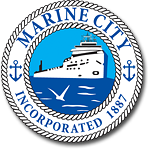 Department of the City Clerk260 S. ParkerMarine City, MI 48039(810) 765-8830mgoodrich@cityofmarinecity.orgAll vacant buildings must register with the City of Marine City in accordance with the Vacant/Abandoned Structure Ordinance Title XV, Chapter 158 et. al.  Please complete this form for each vacant building; if you own more than one building where you are requesting a waiver of fees, each building needs to be listed separately on individual forms.  Temporary exemptions for disaster-affected properties, structures actively under construction, properties listed with a licensed realtor, or a building subject to probate/court matter may be approved by completing the Vacant Building Waiver.  Initial registration and registration fee is still required.Application Date:  ________________________	     		 Property Address for Vacant Building Waiver: ___________________________________________________Owner InformationIf Individual Owner or Designated Agent, please complete the following: Property Owner(s) Name:  ____________________________________________________________________Owner’s Mailing Address:  ____________________________________________________________________Telephone Number: _____________________________ Email Address:________________________________Designated Agent or Contact Person:____________________________________________________________Mailing Address:____________________________________________________________________________Telephone Number:_____________________________ Email Address:________________________________Waiver of Monthly Fee RequestProof of the status of your building will be required to waive the monthly fee. My building is currently: Actively for Sale:         Realtor Name/Realty Company:________________________________________________________________Realtor Contact Phone: _____________________________ Email: ____________________________________Date Listed For Sale:________________________________Subject to Probate/Other Court Matter:         Case Number:______________________________________________________________________________County of Jurisdiction:________________________________________________________________________Status:___________________________________________Other:        Please explain your justification for why the monthly fee should be waived:_________________________________________________________________________________________________________________________________________________________________________________________________________________ City of Marine City						Department of the City Clerk260 S. ParkerMarine City, MI 48039(810) 765-8846mgoodrich@cityofmarinecity.orgVacant Building PlanI hearby submit a plan of (circle all that apply) including timeline:  Secure Vacancy  /  Rehabilitation  /  Re-Occupancy  /  Sale  /  Demolition____________________________________________________________________________________________________________________________________________________________________________________________________________________________________________________________________________________________________________________________________________________________________________________________________________________________________________________________________________________________________________________________________________________________CertificationI hereby certify that I am aware that the Ordinance in its entirety can be reviewed on the City of Marine City’s website, that I am responsible for reviewing the Ordinance and being aware of its provision as they relate to my building, and that I am aware that if all or part of the fees required are not paid or are overdue, the City may recover said fees by filing suit against myself and any other owners for a civil money judgment or that the overdue fees may be assessed against my property taxes or said fees may be recovered by any other legal means available to the City.
I hereby certify that I am aware that, for buildings subject to the Ordinance which I own that are unsecured (i.e. broken doors/windows/holes in structure/etc.) the City can require that I secure the building as described in the Ordinance and that if I fail to do so, the City can assess fees against my property for its costs for securing the building on my behalf. I hereby certify that I am the owner, or am authorized to act on behalf of the owner, of the above described building.  I further certify that to the best of my knowledge this is a true and correct application, and understand that the falsification of this application is cause for legal action by the City.Applicant’s Signature: ____________________________________________ Date:_______________________For Office Use Only
__________________________________________________________________________________________Approved:____________	Denied: ______________Reason For Denial:_____________________________________________________________________________________________________________________________________________________________________City Manager Signature:___________________________________________Date: _______________________